ПРОПОЗИЦІЯ З КОМПЛЕКТАЦІЇ ДИТЯЧОГО МАЙДАНЧИКА	Група компаній «Інтер Атлетика» вже понад 25 років лідер у сфері виробництва і продажу товарів для спорту і активного відпочинку. Отримала безцінний досвід та статус надійного партнера в реалізації типових та Ваших індивідуальних проектів з облаштування дитячих ігрових майданчиків та благоустрою території.Пропонуємо Вам комплексний підхід, який дозволяє виконувати проекти «під ключ»в будь-якій точці України, незалежно від рівня складності: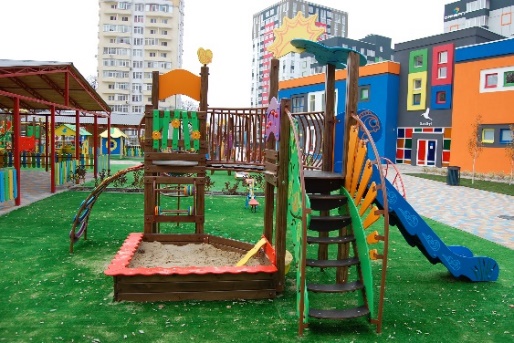 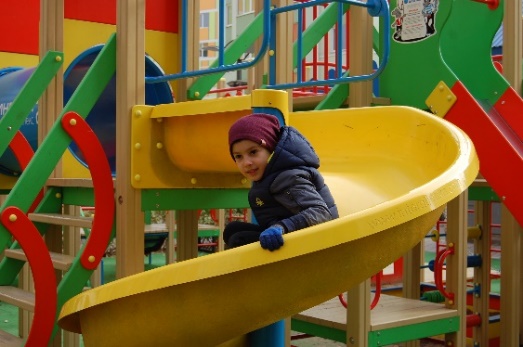 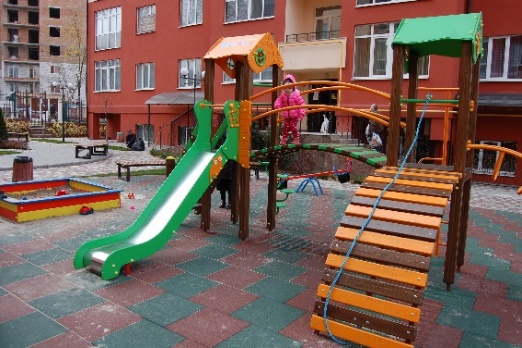 	Всі діти мріють проводити час на цікавих майданчиках і в пісочницях. Адже дні, проведені на свіжому повітрі з друзями завжди наповнені пригодами і веселощами. Для Вас є великий вибір крутого дитячого обладнання, яке сподобається навіть дорослим. 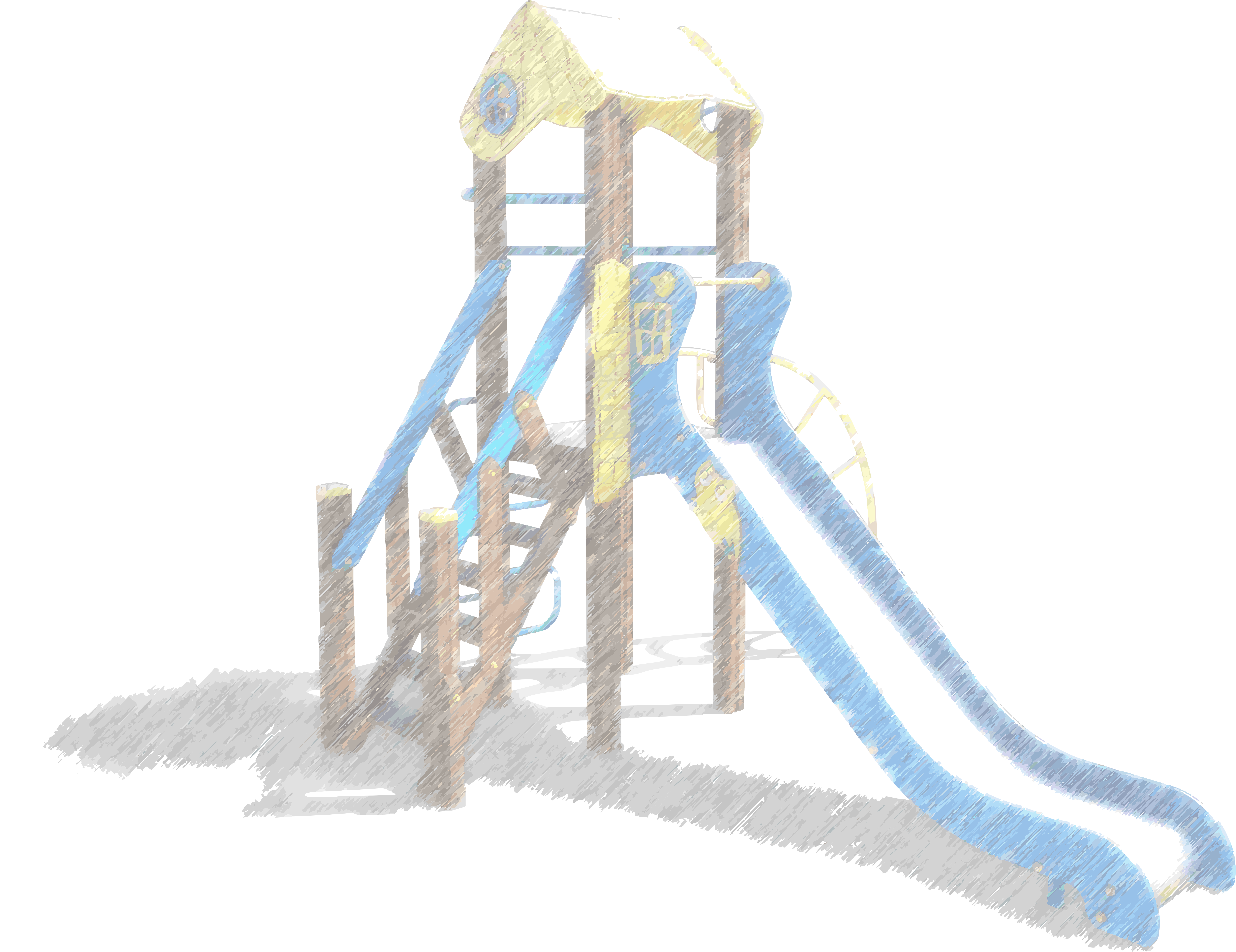 В асортименті присутні яскраві варіанти:дитячих ігрових комплексів;дитячого гімнастичного обладнання; гірок;ігрового обладнання для дітей з ОФВ; каруселей, гойдалок, батутів та ін.Для виконання цього завдання у нас є все необхідне:відповідна будівельна ліцензія;обладнання сертифіковане згідно європейських норм безпеки (EN 1176) лабораторією TUV;якість та безпека обладнання підтверджується «Висновком державної санітарно-епідеміологічної експертизи», виданим міністерством охорони здоров’я України на основі розроблених нами технічних умов, підтверджених Всеукраїнським державним науково-виробничим центром стандартизації, метрології та сертифікації та погоджено Держгірпромнаглядом України;компанія забезпечує гарантійне, післягарантійне та сервісне обслуговування;гарантія на обладнання – 12 місяці.Ми цінуємо своїх клієнтів, гарантуємо якість, надійність і бездоганний сервіс в реалізації будь-яких проектів спортивної та оздоровчої спрямованості!Дитячий майданчик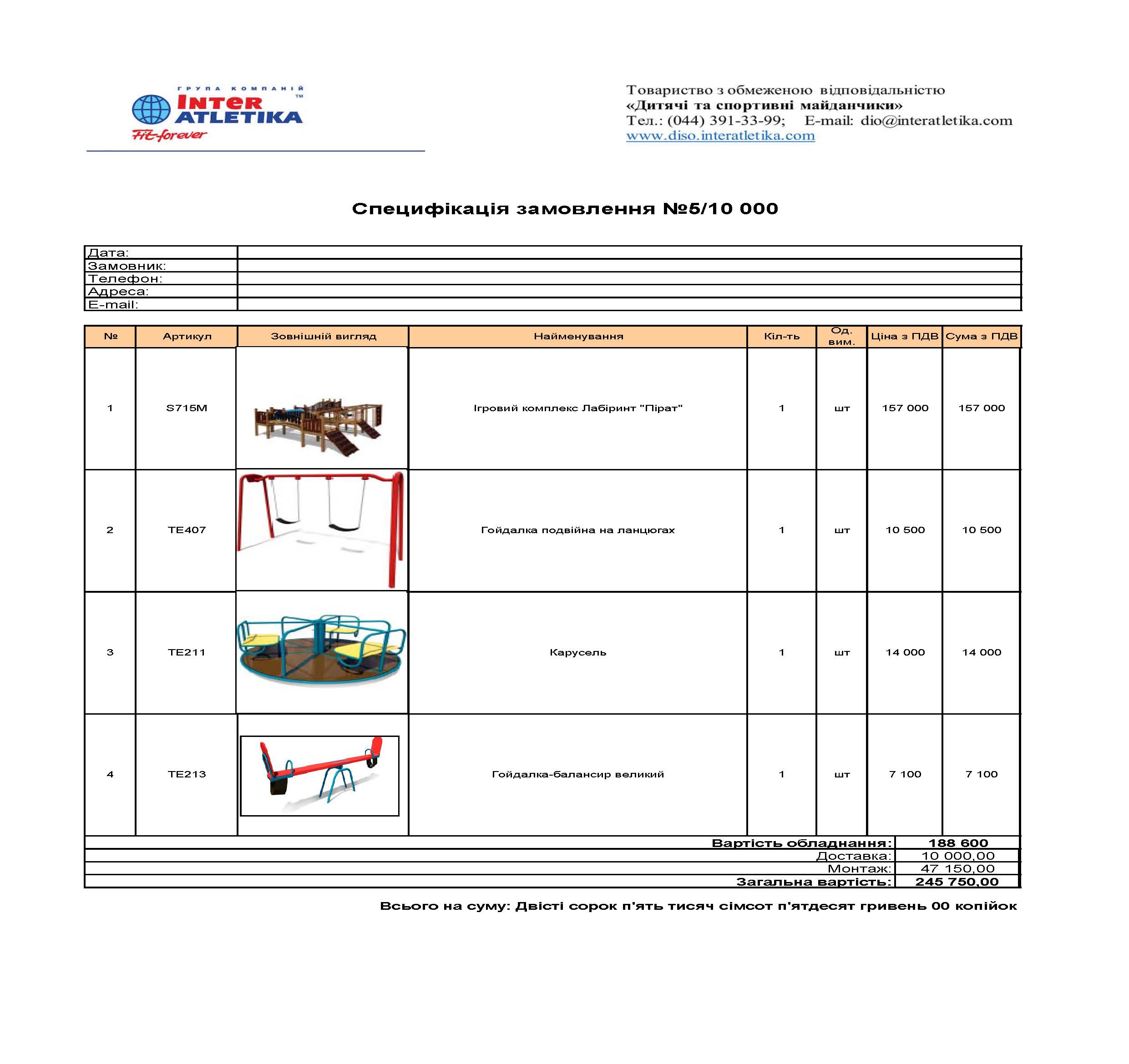 Гімнастичний майданчик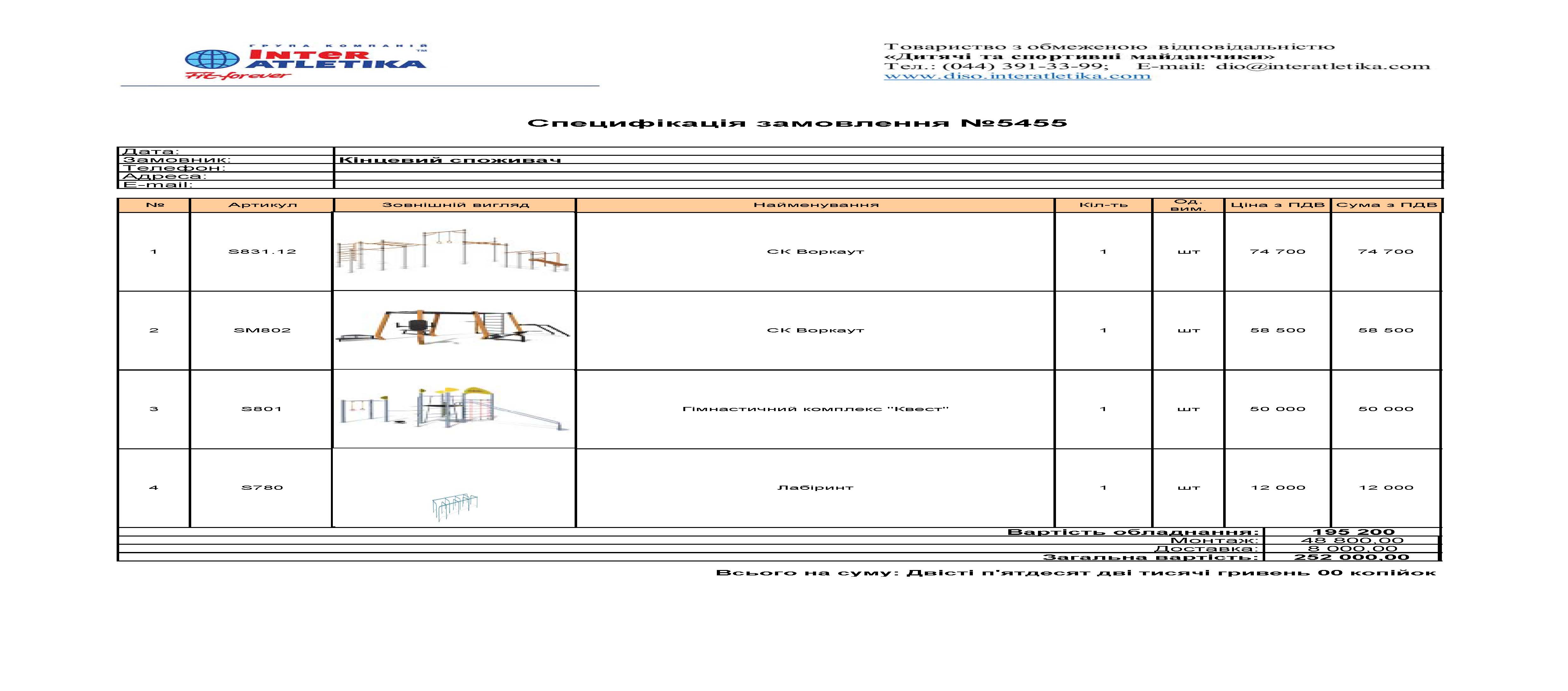 Замовник:Яремко МихайлоВідповідальний регіональний менеджер:Созанський Сергій БорисовичСозанський Сергій БорисовичСозанський Сергій БорисовичВідповідальний регіональний менеджер:Моб.телефон:050 357 09 94Відповідальний регіональний менеджер:Роб.телефон:044 391 33 99Відповідальний регіональний менеджер:E-mail:S.Sozanskyi@interatletika.com